NAME 		……………………………………..……	DATE   		…………………………INDEX NO. 	…………….………………….……..…..     	SIGNATURE		….………..…..………..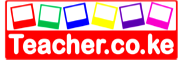 TEACHER.CO.KE SERIES 18232/3PHYSICS PAPER 3 PRACTICALTIME: 2 ½ HOURSINSTRUCTIONS TO CANDIDATES Write your name and index number in the spaces providedAnswer ALL the questions in the spaces provided in the question paper.You are supposed to spend the first 15 minutes of the 2 1/4 hours allowed for this paper reading the whole paper carefully before commencing your work. Marks are given for clear record of observations made, their suitability, accuracy and the use made of them.Candidates are advised to record their observations as soon as they are made. Non-programmable silent electronic calculators and KNEC mathematical table may be used.This paper consists of 6 printed pages. Candidates should check to ensure that all pages are printed as indicated and no questions are missingFOR EXAMINER’S USE ONLY 		QUESTION		MAXIMUM SCORE		CANDIDATES SCORE2020	TOTAL		401. You are provided with the following apparatus:A metre ruleA 250 ml plastic beaker4 pieces of cotton thread each 30cm longA piece of cellotape100ml measuring cylinderComplete standA 50g massWater in a beakerProceed  Suspend the metre rule using the thread and ensure it balances horizontally (the point of balance schould remain unchanged throughout the experiment.Suspend the empty plastic beaker at the 10cm mark and hang the 50g mass on the other side of the metre rule.- Move the 50g mass along the metre rule until the set-up balances horiztontally as shown in the figure    below.Figure 1 - Record the distances K and t									(1 mark)K __________________cm t  __________________ cm(Use the cellotape to fix the position of 50g mass)- The 50g mass should remain at this position throughout the experiment.Using the measuring cylinder, measure 20cm3 of water and pour it into the pastic beaker. Adjust the position of the beaker until the metre rule balances horizontally again. Record the distance K in table 1 below.Repeat the procedure (d) above for the other value of V shown.					(6 Marks)Table 1  Plot a graph of volume, V (y – axis) against 							(5 Marks)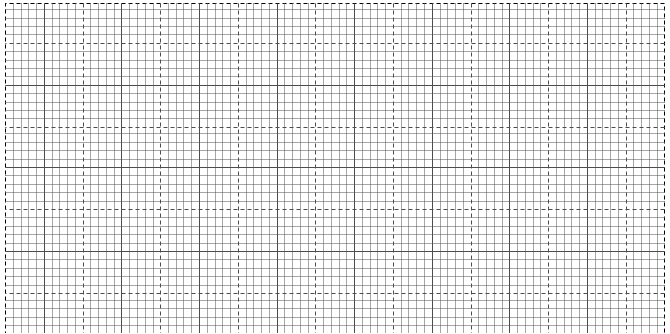 Determine the slope, S, of the graph.								(2 Marks)………………………………………………………………………………………………………………………………………………………………………………………………………………………………………………………………………………………………………………………………………………………………………………………………………………………………………………………………Given that V = 1000  - Use your graph to determine the values of(i) d = 												( 3 marks)………………………………………………………………………………………………………………………………………………………………………………………………………………………………………………………………………………………………………………………………………………………………………………………………………………………………………………………………(ii) m =												(3 marks)………………………………………………………………………………………………………………………………………………………………………………………………………………………………………………………………………………………………………………………………………………2. You are provided with the following:-CandlePlane mirrorMetre ruleLensLense holderA cardboard with cross-wire at its centreScreen	Proceed as follows: Attach the plane mirror to the lens using cellotape.Set up the apparatus as shown below.Lens					Cardboard			     Plane mirror		Candle																			 Metre rule	Ensure that the candle flame is at the same level as the cross wires.(c)	 Place the cardboard with cross wires at the 0cm mark.(d) Move the lens along the metre rule until a sharp image of the cross-wire is formed alongside the 	object cross wire. Measure the length d.	d = ______________ cm	Now set up the apparatus as shown below.(e)	 Set u = 25cm and adjust the screen until a clear image of the cross wire appears on the screen. 	 Measure the value of v and record in the table.(f)	Repeat the procedure (e) above for other values of u and complete the table below.														(7 Marks)(g) Plot a graph of m against v									( 5 Marks)(h) Determine the slopes of the graph									(3 Marks)………………………………………………………………………………………………………………………………………………………………………………………………………………………………………………………………………………………………………………………………………………………………………………………………………………………………………………………………………………………………………………………………………………………………………………………………………………………………………………………………………………………………Given that the equation of the graph is given by m=  – 1where n is a constant, determine the value of n.													(2 Marks)………………………………………………………………………………………………………………………………………………………………………………………………………………………………………………………………………………………………………………………………………………………………………………………………………………………………………………………………………………………………………………………………………………………………………………Find the value of v when m = 0									(1 Mark)………………………………………………………………………………………………………………………………………………………………………………………………………………………………………………………………………………………………………………………………………………………………………………………………………………………………………………………………………………………………………………………………………………………………………………What physical quality does n reprsent?								( 1 Mark)………………………………………………………………………………………………………………………………………………………………………………………………………………………………………………………………………………………………………………………………………………………………………………………………………………………………………………………………………………………………………………………………………………………………………………Volume, V (cm3)020406080100120Distance, K, (cm) (cm-1)u (cm)2530354050v (cm)m = 